قواعد (عمل إضافي)اقرأ النصّ، ثمّ أجب عنِ الأسئلة التالية:دعا سهيلٌ رِفاقَهُ إلى السّباحة. وسَبَقَ الجَميعَ إلى الـمياهِ، فعامَ بكلِّ سهولة. رمى مروانُ الرّفش والدّلو من يدِهِ، وأخَذَ ينظُرُ إليه. في هذا الوقتِ، صرخ رامز: لقد وجَدَ سليمٌ خاتمًا من ذهب! ركض الأولادُ نَحْوَ سليم. وبقِيَ سهيلٌ في المياه. فَرَوى لَهُمْ سليمٌ كيفَ وجَدَ الخاتَمَ في الرّمل...  استخرج من النصّ:ثلاثة أفعال ماضية تختلف علامة بناء كلّ منها:	فعلًا صحيحًا وعلّل جوابك:	فعلًا معتلّ الوسط:	جملة فعليّة وحوّلها إلى جملة اسميّة:	أعطِ فعلًا معتل الوسط من ثلاثة أحرف ، ثمّ ضعْهُ في جُمْلةٍ فِعْليّة.صرّف الأفعال في الجمل الآتية في الماضي مغيّرًا ما يلزم:المحامي اعتلى المنصّة وكشَفَ الحقيقة.المحاميان                       المنصّة                       الحقيقة.المحاميات                      المنصّة                       الحقيقة.أنا                            المنصّة                         الحقيقة.أنتِ                          المنصّة                        الحقيقة.المحامي وأنا                      المنصّة                      الحقيقة.حوّل الجمل الاسميّة إلى فعليّة والعكس:بَنَتْ العصفورتان عُشَّيهما بين الأغصان.قادة السّفينة أعلموا الرُّكاب بانتهاء الرّحلة.خاطَت الخيّاطات الفساتين العصريّة.   هدأت العاصفة في القرى النّائية.المهندسون يُشرفون على تنفيذ مشاريعهم.أعرب الأفعال الماضية التّالية:(5 علامات)نَفَضَ العصفولرُ ريشهُ- دعا أبي أصدقائه إلى العشاء- سَبَقْنَ أخواتهنّ- التلاميذ صَمَتُوا خلال الحصّة- إلتَقَيْتَ بجدّكَ- ‏‏        مدرسة دومينيكان لسيدة الداليفراند عاريا- لبنانالصّف الخامس الأساسي            الاسم: ...............................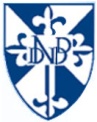 